233-023-244Гусева Н.В.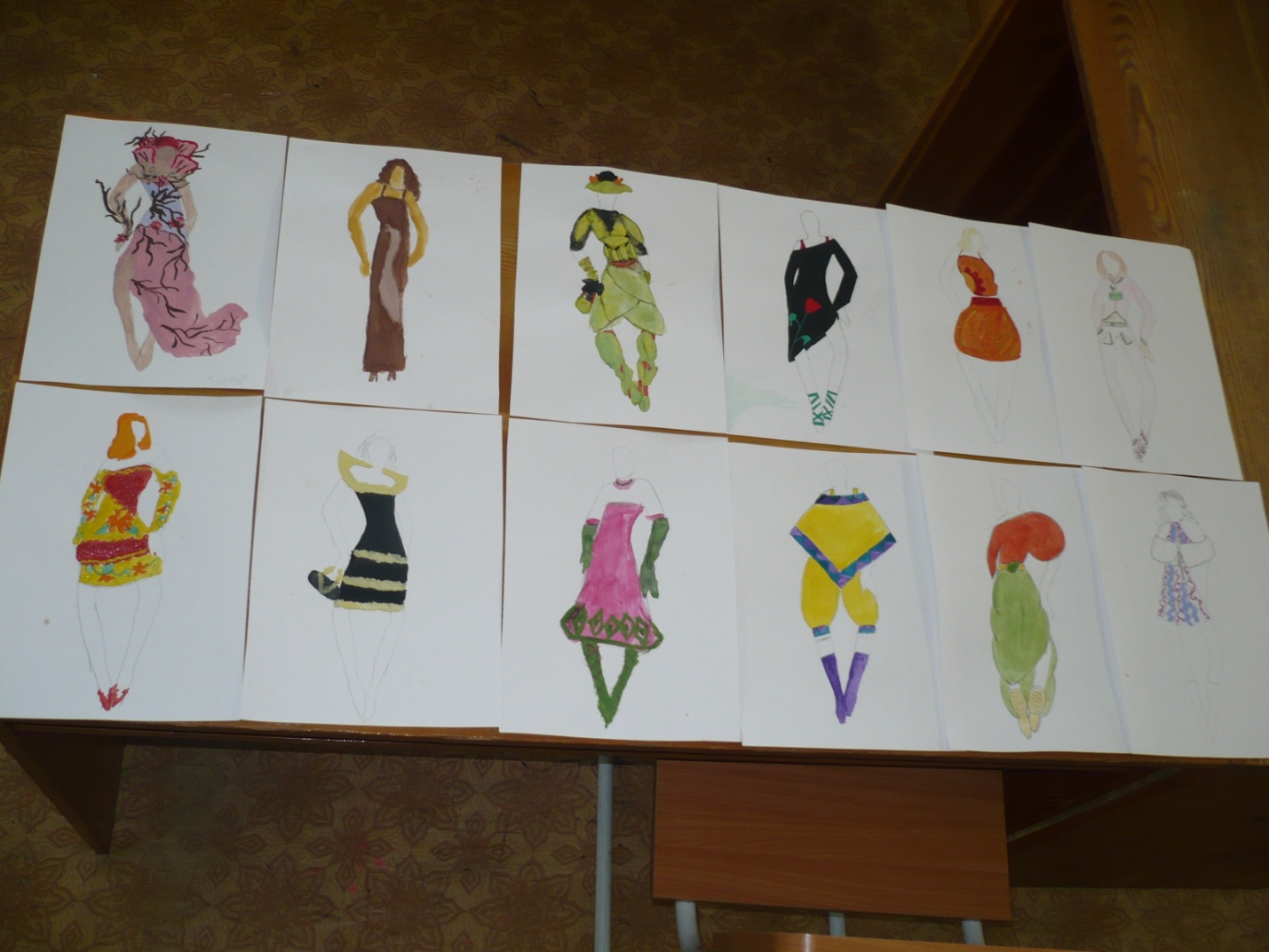 Рисунок 9. Эскизы, полученные в результате трансформации вазы в костюм.